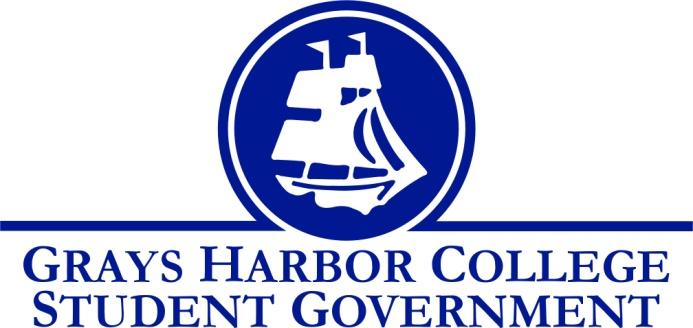 Council Meeting Minutes
March 2nd , 2018 @ 9:00 A.M. Call To Order: 9:01 AMRoll Call: All PresentLiz AlltonWilliam HardyTaylor Miller	Christopher Burk 	Andy Gonzales	Guadalupe Leon	Diana Silva-Diaz	Montanna Schreder	Aaron TuttleApproval of AgendaApproval of Minutes	Taylor motions to approve both the Agenda for March 2nd and the minutes for February 23rd. Motion is seconded and passes 8-0-0Statements from the Gallery A group of students is holding a walkout vigil in honor of the victims of the parkland shooting.  The walkout will occur Wednesday March 7th 2018 at 11:15 AM.  Dr. Alt has created faith and conscience forms for students wishing to take part in the on campus walkout.  William will draft a position statement outlining the response of Student Council.  William moves to table the matter until an impromptu Student Council Meeting to occur Monday March 5th at 1:00 PM.New Business 10 minutesFunding Request:E-sports: $250 This would pay for a speaker for the Grays Harbor League Championship Singles Tournament on March 17th.Group wants to invite a local streamer from Olympia area.  This would pay a speaker fee, as well as mileage costs etc.Taylor motions to approve the funding request for $250.  Motion is seconded and passes 8-0-0Unfinished Business 15 minutesDr. Emily Lardner (Vice President of Instruction)Liz emailed Dr. Lardner the list of humanities courses Did the GSA outline quorum in their constitution/bylaws for their general meetings?The GSA had not fully finished this process as of this meetingCoffee CartNick Lutes is hoping to be open for spring quarter.Gym renovation projectKeith was unable to be here but Aaron has an update on the feasibility assessmentAcademic AdvisingAaron will update us as necessary but had no update this meeting.Textbook exchangeA demo will be ready Friday the 9th of MarchExecutive ReportsTaylor motions to return to statements from the gallery.  Motion is seconded and passes 8-0-0President (Liz Allton) 10 minutesFood PantryTermination clause in agreement with Coastal HarvestStudent and staff safety is the most importantPlease see attached memoApplications for next year will come out soon. Start thinking about who to recruit for next year.I will tally the coffee cart name votes and pass it on to Nick LutesMarch for Our Lives WalkoutStudents can sign waivers that will allow them to miss class and have it not count against themDo we want to do some educational info (banner/sign?) on what is allowed according to the college policies and student code of conduct?Is there an administrator/college employee we would like to bring next week?        	Vice-President (William Hardy) No reportExecutive Officer of Budget & Finance (Taylor Miller) 5 minutesBudget ReportContingency account is at $10,934.94All clubs and organizations have been notified of their 2018-19 allocationAll technology fee funding requests have been notified of their fundingYesterday was my quarterly tenure committee meetingThe spring sports schedule should be up next week Visiting the Raymond campusDate of visit: TBD (Spring Quarter)Executive Officer of Community Relations (Christopher Burk) Trunk sale has been approved, date is pending.Executive Officer of Government Relations (Andy Gonzales) 5 minutesVoter Registration DrivesContinuing to table next week, sent out a doodle schedule for anyone to joinTurned in completed applications to the county auditor’s office this weekendContinue tabling for Patty Murray’s request for student stories regarding their experiences in school2SSB 6236 (proposing to reduce the reimbursement rate that the colleges receive)No updateInvite local representatives to campus Aaron: What is the time frame of inviting them to campus?Will speak to Dr. Minkler for advice.I will be out of town next week (Tuesday-Sunday)SenatorsGuadalupe LeonNo reportDiana Silva DiazNo reportMontanna SchrederNo reportAdvisor Report (Aaron Tuttle) 5 minutesContingency formAre these the questions we want to continue to ask clubs/organizations?Food BankKeith Penner, JEB Thorton, Liz, and I met with Amy Carlson to discuss what is needed to make a food bank happen and have a site visit.AnnouncementsExecutive SessionAdjournment: Taylor motions to adjourn meeting.  Motion is seconded and passes 8-0-0.